  Encourage them to reply to you in complete sentences.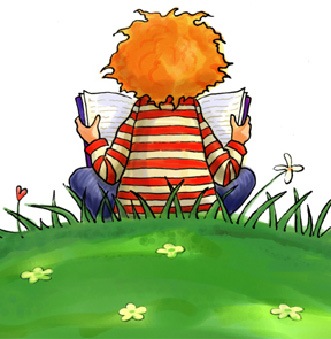  Avant ma lectureQuel est le titre du livre?R : Le titre du livre est______________.Que vois-tu sur la page couverture?R : Je vois___________________.Peux-tu faire des prédictions?R : Je prédis que___________________.Après ma lectureQui est dans l’histoire?R : Dans l`histoire, il y a_____________.Où se passe-t-il l’histoire?R : L`histoire se passe ______________.Qu’est-ce qui se passe dans l’histoire?R: (They can use the vocabulary they know to retell the story in their own words.)